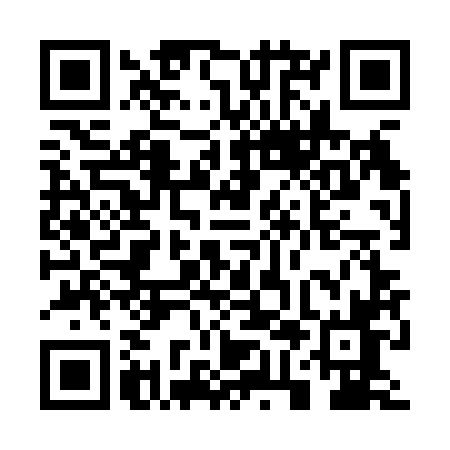 Prayer times for Chrzczonowice, PolandMon 1 Apr 2024 - Tue 30 Apr 2024High Latitude Method: Angle Based RulePrayer Calculation Method: Muslim World LeagueAsar Calculation Method: HanafiPrayer times provided by https://www.salahtimes.comDateDayFajrSunriseDhuhrAsrMaghribIsha1Mon4:136:1312:425:097:139:052Tue4:106:1012:425:107:149:073Wed4:076:0812:425:127:169:104Thu4:046:0612:415:137:189:125Fri4:016:0312:415:147:199:146Sat3:586:0112:415:157:219:177Sun3:555:5912:405:167:239:198Mon3:525:5712:405:187:259:219Tue3:495:5412:405:197:269:2410Wed3:465:5212:405:207:289:2611Thu3:435:5012:395:217:309:2912Fri3:405:4812:395:227:319:3113Sat3:375:4612:395:237:339:3414Sun3:345:4312:395:257:359:3615Mon3:315:4112:385:267:369:3916Tue3:275:3912:385:277:389:4117Wed3:245:3712:385:287:409:4418Thu3:215:3512:385:297:429:4719Fri3:185:3312:375:307:439:4920Sat3:145:3012:375:317:459:5221Sun3:115:2812:375:327:479:5522Mon3:085:2612:375:347:489:5723Tue3:045:2412:375:357:5010:0024Wed3:015:2212:365:367:5210:0325Thu2:585:2012:365:377:5310:0626Fri2:545:1812:365:387:5510:0927Sat2:515:1612:365:397:5710:1228Sun2:475:1412:365:407:5810:1529Mon2:435:1212:365:418:0010:1830Tue2:405:1012:365:428:0210:21